      В рамках профилактической неделе « Высокая ответственность » для обучающихся 1-11 классов проведены  дни  «Школа БЕЗопасности». В рамках этих дней проведены инструктажи по :- антитеррористической безопасности- дорожной безопасности- интернет безопасности «Мои персональные данные»- комендантский час4 сентября прошел в школе единый урок мира «В памяти храним»  и «Мои права».Проведен конкурс рисунков на тему «Мир глазами детей»В заключении недели прошел день здоровья.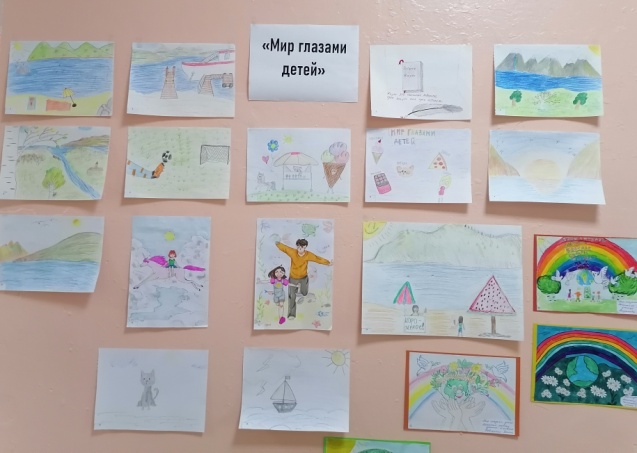 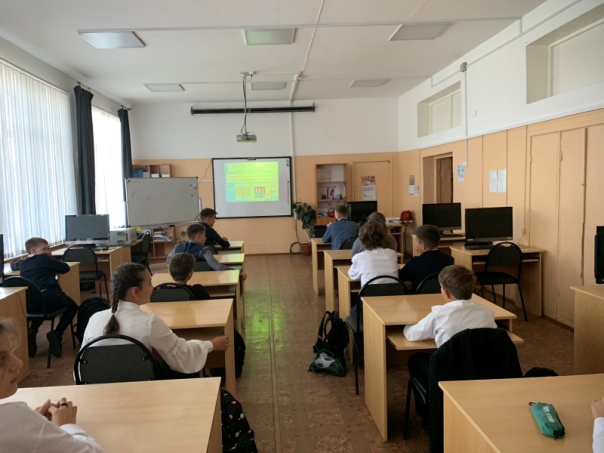 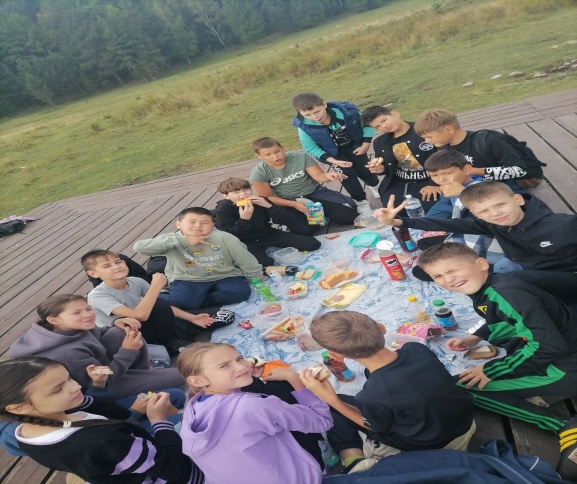 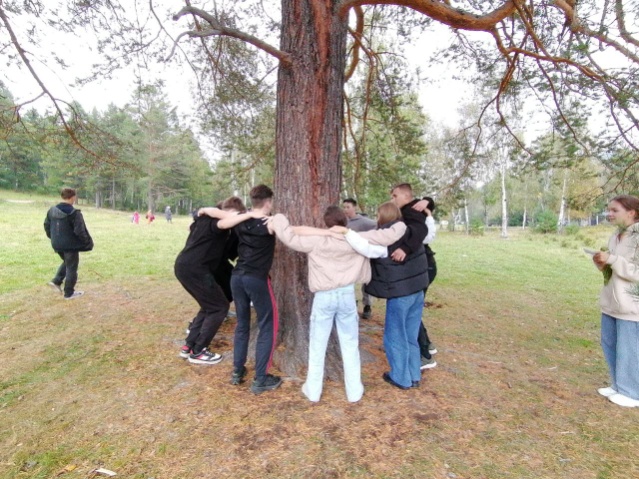 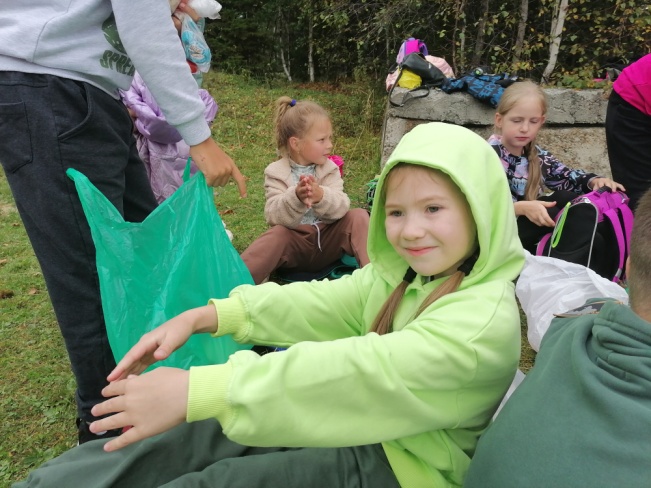 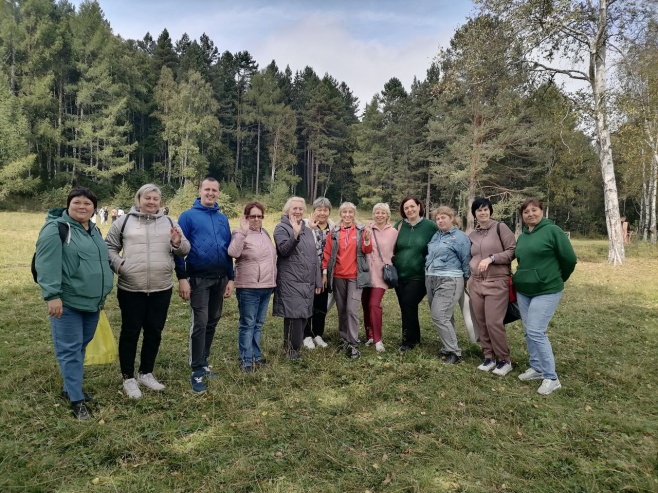 